      Ранняя профессиональная ориентация - это система мер, направленных на выявление личностных особенностей, способностей и интересов ребенка и            осуществление сопровождения в освоении знаний о профессиях как основы будущего свободного выбора профессионального пути. Результатом ранней профессиональной работы - является первоначальная профессиональная направленность.Цели и задачи: Основная цель ранней профориентации для дошкольников заключается в развитии эмоционального отношения ребенка к миру профессий, открытии перед ним возможностей для проявления себя в разных видах деятельности. Если все это реализовано успешно, у детей формируются соответствующие навыки, а также уважение к труду в любой сфере, расширяется кругозор, выявляются способности, увлечения и интересы.Что такое профориентацияПрофориентация позволяет познакомиться с огромным миром профессий, получить максимум информации о каждой, проанализировать, какая область близка, и выбрать специальность, которая станет оптимальной для самореализации. Стоит ответственно подходить к выбору сферы деятельности, ведь это решение влияет на всю жизнь.Конечно, всегда есть возможность переучиться и поменять профиль работы. Но не стоит забывать, что учёба во взрослом возрасте даётся сложнее, груз жизненного опыта часто становится причиной страха перемен. Также появляются дополнительные факторы (семья, дети), смещающие фокус внимания с образования на зарабатывание денег.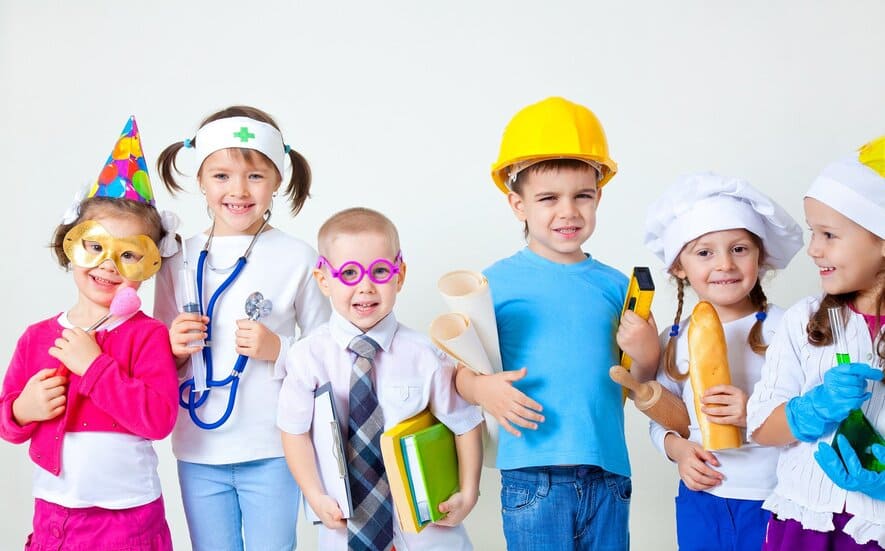 Профориентация — это система с большим количеством этапов и соответствующих методик.На подготовительном этапе для определения типа личности, особенностей склада характера индивида, профессиональных склонностей, области, идеальной для самореализации, потребуется провести комплексную профдиагностику. Она заключается в прохождении опросов и тестов, а также консультации психолога. Результаты базовых исследований позволяют определить, насколько сильно проявляются склонности к деятельности в той или иной сфере.Вместе с пониманием направления дальнейшего движения в поиске подходящей профессии у школьника появляется возможность поближе познакомиться с вариантами занятий в соответствующей отрасли.Значение и функции профориентацииЧеловек, трудящийся по призванию, с большей долей вероятности будет продуктивен. И чем больше таких эффективных сотрудников, тем лучше это скажется на общем состоянии экономики. Однако на данный момент нельзя сказать, что в России уровень профориентации, помогающей людям выбрать дело своей жизни, находится на должном уровне.Профориентация для дошкольниковУже в детском саду малыши изучают разнообразные специальности, выявляют их особенности, примеряют на себя всевозможные роли (врач, строитель, повар). Детская профориентация происходит посредством игры, а куклы и машинки фактически являются инструментом для знакомства с профессиями.Копируя старших, ребёнок делает вид, что он полицейский или доктор, например. С большой долей вероятности, его фактическая работа будет иной, но в данной ситуации ценен сам процесс изучения и выбора профиля деятельности.    Таким образом, главная задача знакомства воспитанников ДОУ с профессиями – подготовка к осознанному самоопределению, дальнейшему самостоятельному планированию, анализу и реализации своего трудового пути. Среди прочих задач работы по ранней профориентации в детском саду выделяют такие: Моделирование профессионально-ориентированной среды, которая помогает сформировать у дошкольников базовое представление о разнообразии профессий и вызвать интерес к труду. Разработка системы первичной профессиональной ориентации детей разных возрастных групп. Формирование у малышей основных понятий об отраслях экономики родного края, рабочих процессах на производстве, используемом современном оборудовании. Создание на базе детского сада целостного информационного пространства, посвященного профессиональному самоопределению его воспитанников. Разработка системы критериев и оценивания результативности работы по ранней профориентации дошкольников. Организация сотрудничества с родственниками воспитанников в формировании у малышей базовых представлений о различных видах деятельности, их значении для общества в целом и каждого человека в частности, позитивного отношения к любым законным профессиям.
Принципы организации работы по ранней профориентации дошкольников Профориентация в ДОУ по ФГОС должна базироваться на таких принципах: *Взаимодействие с ориентацией на личность (фундамент воспитательно-образовательного процесса – глубокое уважение к ребенку как к сознательному, полноценному его участнику, учет индивидуальных нюансов его развития). *Доступность и достоверность информации о профессиях. *Открытость (у каждого ребенка есть право на участие в профориентационной деятельности, демонстрацию результатов своей работы или отказ от всего этого, право предоставлять личные достижения по своему усмотрению, а также самостоятельно решать, продолжать ли работу или закончить ее). *Диалогичность (обсуждение с детьми хода выполнения поставленных задач, полученных результатов, перспективности продолжения работы, а также разбор ситуаций, которые помогли или помешали достичь успеха). *Активизация практической деятельности (предпочтение таких форм, как игра, развлекательное мероприятие, беседа, трудовое поручение, наблюдение и экскурсия).     * Рефлексивность (каждый ребенок должен осознавать себя субъектом собственных действий и взаимоотношений со сверстниками). *Региональный компонент (при ведении профориентационной работы с воспитанниками ДОУ следует учитывать особенности региона их проживания, востребованность профессий на его территории и социальный запрос).Формы совместной деятельности педагогов и дошкольников    Для профориентационной работы с воспитанниками ДОУ лучше всего подходят тематические сюжетно-ролевые игры, экскурсии (реальные и виртуальные), посещения выставок, наблюдения и беседы. Они предполагают активное взаимодействие педагога и дошкольника, а также детей между собой. Независимо от того, какая форма будет выбрана, знакомство с профессией должно быть максимально содержательным и полным. Желательно, чтобы информация о ней состояла из таких компонентов: название вида деятельности; места работы; орудия труда и материалы для него; рабочая одежда (форма); обязанности работника; черты характера и личностные качества; плоды труда и его польза для людей. Следует не только акцентировать внимание детей на каждом из этих информационных блоков, но и побуждать их к обратной связи. Для этого нужно с помощью наводящих вопросов подталкивать их к самостоятельным рассуждениям и выводам (например, «Как вы думаете, почему у врача халат белого, а не черного цвета?»).Подведем итоги   Ознакомление малышей с трудом взрослых – одна из главных задач учебно-воспитательной деятельности педагогов ДОУ. Желательно, чтобы профориентационные занятия для детей проводились не однократно и вне общего контекста («для галочки»), а органично вплетались в комплексный процесс развития дошкольников. Социализация ребенка до 7 лет происходит в основном посредством игры, поэтому сюжетно-ролевая ее разновидность лучше всего подходит для углубления и расширения уже имеющихся представлений детей о работе взрослых, их взаимодействиях с коллегами, о специфике разных профессий. Такая игра ценна тем, что отражает реальную жизнь. Кроме того, она способствует воспитанию уважительного отношения к труду, демонстрирует его пользу для общества, вызывает интерес детей к работе. Грамотно спланированная и организованная игра позволяет заложить основы для формирования личностных качеств, которые потребуются для успешной трудовой деятельности в будущем: ответственности, справедливости, взаимовыручки.



